Publicado en Ciudad de México el 06/04/2018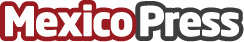 T2O media entre las mejores agencias de marketing digitalT2O media subió y se sitúa en la posición 26. Se espera que para el próximo año suba varias posiciones gracias al esfuerzo comercial y del equipo de operaciones que se ven lidereados por la actual Managing Director Karla LópezDatos de contacto:T2O media MéxicoNota de prensa publicada en: https://www.mexicopress.com.mx/t2o-media-entre-las-mejores-agencias-de Categorías: Marketing E-Commerce Ciudad de México http://www.mexicopress.com.mx